December 8, 2015 Docket No. A-2015-2488420Utility Code: 1117772CERTIFIEDKENAN KRESO PRESIDENTALFA ENERGY LLC440 NORTH WELLS SUITE 640CHICAGO IL 60654RE:	ELECTRIC GENERATION SUPPLIER LICENSE APPLICATION Dear Mr. Kreso:On June 19, 2015, Alfa Energy LLC (Alfa Energy or Applicant) filed an application with the Commission for a license to provide electric generation supplier services as a Broker/Marketer in the Commonwealth of Pennsylvania. On July 8, 2015, the Bureau of Technical Utility Services sent a data request seeking further information related to technical fitness, taxation, notarized proofs, and certificate of service.  This data request is attached.Alfa Energy has not replied to the data request.  Please be advised that you are directed to forward the requested information to the Commission within 10 days of receipt of this letter.  Failure to respond may result in the application being denied.  As well, if Alfa Energy has decided to withdraw its application, please reply notifying the Commission of such a decision.Any and all responses are to be sent to the Public Utility Commission’s Secretary’s Bureau.  As well, a copy of these responses should be sent to Stephen Jakab, Bureau of Technical Utility Services, at sjakab@pa.gov or 717-783-6174.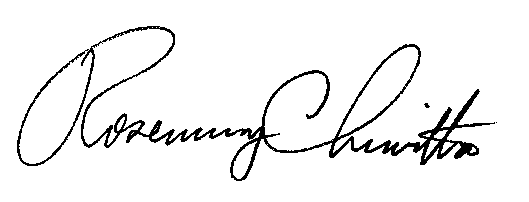 	Sincerely,	Rosemary Chiavetta	SecretaryAttachmentcc:	Secretary’s BureauJuly 8, 2015Docket No.:  A-2015-2488420Utility Code: 1117772KENAN KRESO  PRESIDENTALFA ENERGY LLC440 NORTH WELLS SUITE 640CHICAGO IL 60654		RE: Electric Generation Supplier License Application of ALFA Energy LLCDear Mr. Kreso:On June 19, 2015, ALFA Energy LLC’s application for an Electric Generation Supplier license was accepted for filing and docketed with the Public Utility Commission.  The application was incomplete.  In order for us to complete our analysis of your application, the Energy Industry Group requires answers to the attached question(s).  Please forward the information to the Secretary of the Commission at the address listed below within ten (10) working days from the date of this letter.  When submitting documents, all documents requiring notary stamps must have original signatures.  Please note that some responses may be e-filed to your case, http://www.puc.pa.gov/efiling/default.aspx.   A list of document types allowed to be e-filed can be found at http://www.puc.pa.gov/efiling/DocTypes.aspx.  Your answers should be verified per 52 Pa Code § 1.36.  Accordingly, you must provide the following statement with your responses:I, ________________, hereby state that the facts above set forth are true and correct to the best of my knowledge, information and belief, and that I expect to be able to prove the same at a hearing held in this matter.  I understand that the statements herein are made subject to the penalties of 18 Pa. C.S. § 4904 (relating to unsworn falsification to authorities).The blank should be filled in with the name of the appropriate company representative, and the signature of that representative should follow the statement.In addition, to expedite completion of the application, please also e-mail the information to Stephen Jakab at sjakab@pa.gov (preferred).  Please direct any questions to Stephen Jakab, Bureau of Technical Utility Services, at sjakab@pa.gov or (717) 783-6174.  							Sincerely,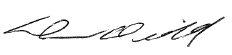 							Darren D. Gill, Deputy Director  							Bureau of Technical Utility Services  Enclosure cc:  Stephen JakabDocket No.  A-2015-2488420ALFA Energy LLCData RequestReference Application, Section 6.a, Certificate of Service – Applicant failed to provide a Certificate of Service verifying its EGS Application was served on the Bureau of Investigation & Enforcement (BI&E). Please provide an updated Certificate of Service that includes BI&E.Reference Application, Section 7.f, Taxation – Applicant failed to provide a Corporate Box Number or a Revenue ID Number. Please resubmit a complete Tax Certification Statement.  Reference Application, Section 8.a, Technical Fitness – Applicant failed to provide the licenses for ever state the applicant does business.  Please provide licenses for New Jersey, New York, and any other state the applicant does business. Reference Application, Section 8.e, Technical Fitness – Applicant failed to provide professional resumes of its chief officers, to include date ranges on all experience and activities.  Reference Application, Section 12, Notarized Proofs – Applicant failed to provide notarized proofs of publication for Harrisburg Patriot News, Scranton Times Tribune, Williamsport Sun Gazette, Johnstown Tribune Democrat, and Erie Times News.  Please provide the notarized proofs of publication for the above newspapers.  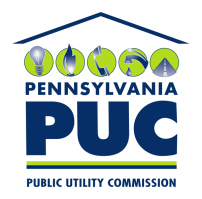  PUBLIC UTILITY COMMISSIONP.O. IN REPLY PLEASE REFER TO OUR FILE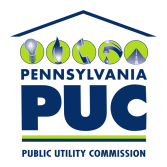 COMMONWEALTH OF PENNSYLVANIAPENNSYLVANIA PUBLIC UTILITY COMMISSIONP.O. BOX 3265, HARRISBURG, PA 17105-3265IN REPLY PLEASE REFER TO OUR FILERosemary Chiavetta, SecretaryRosemary Chiavetta, SecretaryPennsylvania Public Utility CommissionorPennsylvania Public Utility CommissionP.O. Box 3265400 North StreetHarrisburg, PA 17105-3265Harrisburg, PA 17120